REQUERIMENTO Nº 695/2015Requer Voto de Pesar pelo falecimento de Maria Rosa Nunes Andriolli, ocorrido recentemente. Senhor Presidente, Nos termos do Art. 102, Inciso IV, do Regimento Interno desta Casa de Leis, requeiro a Vossa Excelência que se digne a registrar nos Anais desta Casa de Leis voto de profundo pesar pelo falecimento de Maria Rosa Nunes Andriolli, ocorrido no dia 17 de maio de 2015.Requeiro, ainda, que esta manifestação seja dada ciência aos seus familiares, encaminhando cópia do presente à Rua 13 de Dezembro, número 6 no bairro 31 de Março, neste município. Justificativa:A senhora Maria contava com 71 anos de idade, casada com Vitório Andriolli, deixando os filhos: Nelson, Ailton, Neuza, Priscila e Patrícia.Querida pelos familiares e amigos, seu passamento causou grande consternação e saudade; todavia, sua memória há de ser cultuada por todos os que a amaram.Que Deus esteja presente nesse momento de separação e dor, para lhes dar força e consolo.É, pois, este Voto, através da Câmara de Vereadores, em homenagem póstuma e em sinal de solidariedade.Palácio 15 de Junho - Plenário “Dr.Tancredo Neves”, 22 de maio de 2015. Antônio Carlos RibeiroCarlão Motorista-vereador-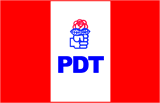 